§2571.  Licensure; qualifications; feesAn individual, before engaging in the practice of osteopathic medicine in this State, shall make application for a license to the board, on a form prescribed by the board. The application must be filed with the board at least 60 days before the date of examination together with a fee of not more than $525.  The applicant shall present a diploma granted by a school or college of osteopathic medicine approved by the American Osteopathic Association.  That applicant shall present evidence of having completed an internship of at least 12 months in a hospital conforming to the minimal standards for accreditation by the American Osteopathic Association, or the equivalency, as determined by the board.  All applicants shall provide reasonable and proper facts as the board in its application may require. The board at its discretion may permit an applicant, who is otherwise qualified to be examined during internship, a license to be withheld until successful completion of internship.  [PL 2001, c. 492, §1 (AMD).]All fees set in this chapter are nonrefundable application fees or administrative processing fees payable to the board at the time of application or at the time board action is requested.  Unless otherwise specified, the board shall set the fees.  [PL 1991, c. 425, §2 (NEW).]An applicant may not be licensed unless the board finds that the applicant is qualified and that no cause exists, as set forth in section 2591‑A, that would be considered grounds for disciplinary action against a licensed physician.  [PL 1993, c. 600, Pt. A, §173 (NEW).]SECTION HISTORYPL 1973, c. 374, §1 (NEW). PL 1983, c. 378, §35 (AMD). PL 1989, c. 462, §5 (AMD). PL 1991, c. 425, §2 (AMD). PL 1993, c. 600, §A173 (AMD). PL 1997, c. 50, §3 (AMD). PL 2001, c. 492, §1 (AMD). The State of Maine claims a copyright in its codified statutes. If you intend to republish this material, we require that you include the following disclaimer in your publication:All copyrights and other rights to statutory text are reserved by the State of Maine. The text included in this publication reflects changes made through the First Regular and Frist Special Session of the 131st Maine Legislature and is current through November 1, 2023
                    . The text is subject to change without notice. It is a version that has not been officially certified by the Secretary of State. Refer to the Maine Revised Statutes Annotated and supplements for certified text.
                The Office of the Revisor of Statutes also requests that you send us one copy of any statutory publication you may produce. Our goal is not to restrict publishing activity, but to keep track of who is publishing what, to identify any needless duplication and to preserve the State's copyright rights.PLEASE NOTE: The Revisor's Office cannot perform research for or provide legal advice or interpretation of Maine law to the public. If you need legal assistance, please contact a qualified attorney.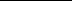 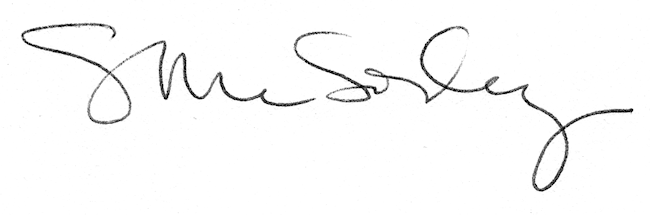 